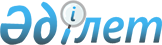 О подписании Соглашения между Правительством Республики Казахстан и Правительством Российской Федерации о создании и функционировании филиалов организаций высшего и послевузовского образования Республики Казахстан в Российской Федерации и филиалов образовательных организаций высшего образования Российской Федерации в Республике КазахстанПостановление Правительства Республики Казахстан от 23 февраля 2022 года № 83
      Правительство Республики Казахстан ПОСТАНОВЛЯЕТ:
      1. Одобрить прилагаемый проект Соглашения между Правительством Республики Казахстан и Правительством Российской Федерации о создании и функционировании филиалов организаций высшего и послевузовского образования Республики Казахстан в Российской Федерации и филиалов образовательных организаций высшего образования Российской Федерации в Республике Казахстан. 
      2. Уполномочить Министра образования и науки Республики Казахстан Аймагамбетова Асхата Канатовича подписать от имени Правительства Республики Казахстан Соглашение между Правительством Республики Казахстан и Правительством Российской Федерации о создании и функционировании филиалов организаций высшего и послевузовского образования Республики Казахстан в Российской Федерации и филиалов образовательных организаций высшего образования Российской Федерации в Республике Казахстан, разрешив вносить изменения и дополнения, не имеющие принципиального характера.
      3. Настоящее постановление вводится в действие со дня его подписания. Соглашение
между Правительством Республики Казахстан и Правительством Российской Федерации о создании и функционировании филиалов организаций высшего и послевузовского образования Республики Казахстан в Российской Федерации и филиалов образовательных организаций высшего образования Российской Федерации в Республике Казахстан 
      Правительство Республики Казахстан и Правительство Российской Федерации, именуемые в дальнейшем Сторонами, 
      руководствуясь положениями Соглашения о сотрудничестве по формированию единого (общего) образовательного пространства Содружества Независимых Государств от 17 января 1997 года,
      в интересах долгосрочного сотрудничества и углубления интеграционного взаимодействия в сфере образования,
      в целях обеспечения качества образования в филиалах организаций высшего и послевузовского образования Республики Казахстан на территории Российской Федерации и филиалах образовательных организаций высшего образования Российской Федерации на территории Республики Казахстан,
      согласились о нижеследующем. Статья 1
      Для целей настоящего Соглашения понятие "филиал" означает обособленное структурное подразделение организации высшего и послевузовского образования Республики Казахстан, расположенное на территории Российской Федерации, или подразделение образовательной организации высшего образования Российской Федерации, расположенное на территории Республики Казахстан, осуществляющее образовательную деятельность в сфере высшего и послевузовского образования в соответствии с законодательством государств Сторон с учетом особенностей, предусмотренных настоящим Соглашением.
      Действие настоящего Соглашения не распространяется на функционирующие филиалы, в том числе на Казахстанский филиал Московского государственного университета имени М.В. Ломоносова, функционирующий на основании Соглашения между Правительством Республики Казахстан и Правительством Российской Федерации о функционировании Казахстанского филиала Московского государственного университета имени М.В. Ломоносова от 9 ноября 2017 года, и филиал "Восход" федерального государственного бюджетного образовательного учреждения высшего профессионального образования "Московский авиационный институт (национальный исследовательский университет)" в городе Байконуре, функционирующий на основании Соглашения между Министерством образования Республики Казахстан и Государственным комитетом Российской Федерации по высшему образованию о подготовке специалистов в области космической техники из числа граждан Республики Казахстан для комплекса "Байконур" от 4 августа 1995 года.  Статья 2
      Уполномоченными органами Сторон, ответственными за реализацию настоящего Соглашения (далее – уполномоченные органы), являются:
      с Казахстанской Стороны – Министерство образования и науки Республики Казахстан;
      с Российской Стороны – Министерство науки и высшего образования Российской Федерации, Федеральная служба по надзору в сфере образования и науки.
      Стороны незамедлительно направляют по дипломатическим каналам в письменной форме уведомления об изменении наименований и (или) передаче другим органам функций своих уполномоченных органов. Статья 3
      Филиалы создаются и ликвидируются в соответствии с законодательством государств Сторон.
      Перечень образовательных организаций, филиалы которых могут создаваться в Республике Казахстан и Российской Федерации, определяется Подкомиссией по сотрудничеству в сфере образования и науки, созданной в соответствии с решением 21-го заседания Межправительственной комиссии по сотрудничеству между Республикой Казахстан и Российской Федерацией (далее – Подкомиссия).
      Филиал, расположенный на территории Российской Федерации (далее – Казахстанский филиал), действует на основании устава организации высшего и послевузовского образования Республики Казахстан и положения о филиале, утвержденного организацией высшего и послевузовского образования Республики Казахстан.
      Филиал, расположенный на территории Республики Казахстан (далее – Российский филиал), действует на основании устава образовательной организации высшего образования Российской Федерации и положения о филиале, утвержденного образовательной организацией высшего образования Российской Федерации. Статья 4
      Перечни профессий, специальностей и направлений подготовки, по которым может осуществляться обучение в филиале, определяются Подкомиссией. 
      Обучение в филиалах может вестись на государственных языках государств Сторон с учетом требований, предъявляемых к языку образования в стране нахождения филиалов, с обязательным изучением государственного языка и истории страны нахождения филиалов в рамках образовательных программ. Статья 5 
      Обучающимся в Казахстанском филиале, завершившим освоение образовательных программ высшего и (или) послевузовского образования и успешно прошедшим итоговую (государственную итоговую) аттестацию, выдаются документы об образовании установленного образца в соответствии с законодательством Республики Казахстан.
      Обучающимся в Российском филиале, завершившим освоение образовательных программ высшего образования и успешно прошедшим итоговую (государственную итоговую) аттестацию, выдаются документы об образовании установленного образца и (или) квалификации в соответствии с законодательством Российской Федерации.
      Признание документов об образовании осуществляется в соответствии с международными договорами, участниками которых являются государства Сторон, и законодательством государств Сторон.  Статья 6
      Лицензирование и аккредитация образовательной деятельности филиала осуществляются в соответствии с законодательством государств Сторон.
      Организация высшего и послевузовского образования Республики Казахстан вправе осуществлять образовательную деятельность по месту нахождения филиала в Российской Федерации при наличии лицензии на занятие образовательной деятельностью, выданной в соответствии с законодательством Республики Казахстан, и лицензии на осуществление образовательной деятельности, выданной в соответствии с законодательством Российской Федерации.
      Образовательная организация высшего образования Российской Федерации вправе осуществлять образовательную деятельность по месту нахождения филиала в Республике Казахстан при наличии лицензии на осуществление образовательной деятельности, выданной в соответствии с законодательством Российской Федерации, и лицензии на занятие образовательной деятельностью, выданной в соответствии с законодательством Республики Казахстан. 
      Для филиалов образовательных организаций высшего образования Российской Федерации, создаваемых решением Казахстанской Стороны, могут быть установлены иные требования по лицензированию их деятельности. Статья 7
      Прием для обучения в филиалах осуществляется в соответствии с законодательством государств Сторон. Статья 8
      Государственный контроль (надзор) за деятельностью филиалов осуществляется в соответствии с законодательством государств Сторон. Статья 9
      Финансовое обеспечение создания и функционирования филиала осуществляется на условиях самофинансирования, а также из иных источников в соответствии с законодательством государств Сторон.
      Финансово-хозяйственная деятельность организации высшего и послевузовского образования Республики Казахстан по месту нахождения ее филиала осуществляется в соответствии с законодательством Российской Федерации.
      Финансово-хозяйственная деятельность образовательной организации высшего образования Российской Федерации по месту нахождения ее филиала осуществляется в соответствии с законодательством Республики Казахстан.
      Покрытие расходов, связанных с эксплуатацией инженерных коммуникаций (электро-, тепло-, водоснабжение, канализация) и содержанием учебных, учебно-вспомогательных, спортивных площадей и общежития, осуществляется за счет средств филиала. Статья 10
      Спорные вопросы между Сторонами, связанные с применением или толкованием положений настоящего Соглашения, разрешаются путем консультаций и переговоров между ними.
      Разрешение вопросов, возникающих в процессе выполнения настоящего Соглашения, возлагается на Подкомиссию. Статья 11
      По взаимному согласию Сторон в настоящее Соглашение могут вноситься изменения, которые являются неотъемлемой частью настоящего Соглашения и оформляются отдельными протоколами.
      Настоящее Соглашение не затрагивает прав и обязательств Сторон, вытекающих из других международных договоров, участниками которых они являются. Статья 12
      Настоящее Соглашение вступает в силу с даты получения по дипломатическим каналам последнего письменного уведомления о выполнении Сторонами внутригосударственных процедур, необходимых для его вступления в силу. Статья 13
      Настоящее Соглашение действует в течение пяти лет и автоматически продлевается на последующие пятилетние сроки, если ни одна из Сторон не позднее чем за один год до окончания очередного периода не направит другой Стороне по дипломатическим каналам письменное уведомление о своем намерении прекратить его действие.
      Совершено в г.__________ "____" __________20__ года в двух экземплярах, каждый на казахском и русском языках, причем оба текста имеют одинаковую силу.
      В случае расхождений в толковании текста настоящего Соглашения, используется текст на русском языке.
					© 2012. РГП на ПХВ «Институт законодательства и правовой информации Республики Казахстан» Министерства юстиции Республики Казахстан
				
      Премьер-МинистрРеспублики Казахстан 

А. Смаилов
Одобрен
постановлением Правительства
Республики Казахстан
от 23 февраля 2022 года № 83Проект
За ПравительствоРеспублики Казахстан
За ПравительствоРоссийской Федерации
